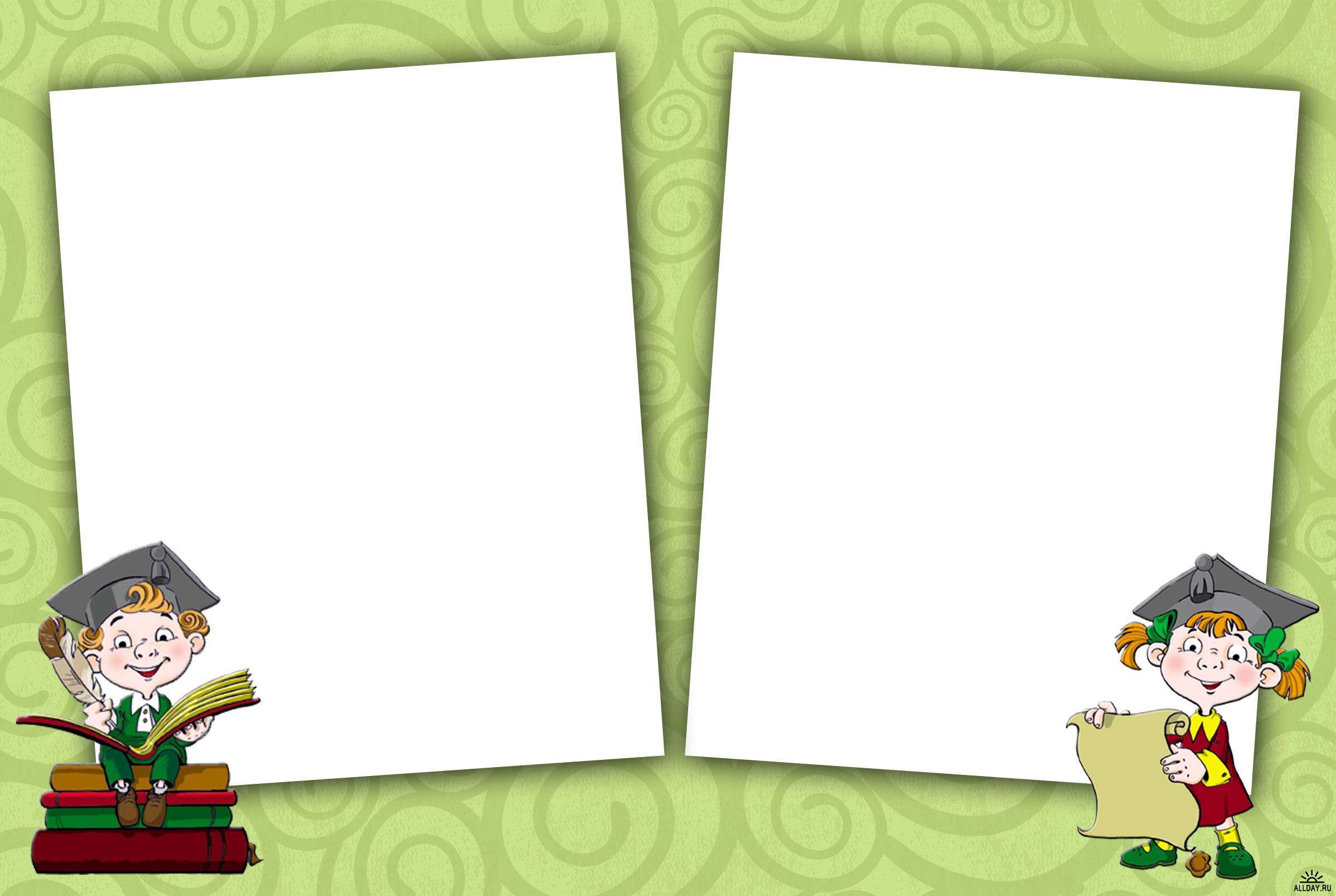 ПРАВИЛА ПОВЕДЕНИЯ  В СИТУАЦИЯХКРИМИНОГЕННОГО ХАРАКТЕРА ПРИ ОБЩЕНИИ С НЕЗНАКОМЫМ ЧЕЛОВЕКОМНикогда не вступай в разговор с незнакомым человеком на улицеНе соглашайся никуда идти с незнакомым человеком, не садись в   машину, как бы он тебя не уговаривал и что бы ни предлагал.Никогда не верь незнакомцу, если он обещает что-то купить или  подарить тебе. Ответь что тебе ничего не нужно.Если незнакомый человек настойчив, взял тебя за руку или пытается увести, вырывайся и убегай, громко кричи, зови на помощь, брыкайся, царапайся, кусайся.О любом таком происшествии с тобой обязательно расскажи родителям, учителю и знакомым взрослым.НЕЗНАКОМЫЙ ЧЕЛОВЕК ЗВОНИТ В ДВЕРЬНи в коем случае не открывай дверьПозвони соседям и сообщи им об этом.Не вступай в разговоры с незнакомцем. Помни, что под видом почтальона, слесаря, работника РЭУ злоумышленники пытаются проникнуть в квартиру.Если незнакомец пытается открыть дверь, срочно звони в милицию, назови причину звонка и точный адрес, затем с балкона или из окна зови на помощь. НЕЗНАКОМЫЙ ЧЕЛОВЕК В ПОДЪЕЗДЕ ДОМАНе заходи в подъезд, если за тобой идет незнакомый человек.Не подходи к квартире и не открывай ее, если кто-то незнакомый находится в подъездеПри угрозе нападения, подними шум, привлекай внимание соседей (свисти, разбей стекло, звони и стучи в двери). ПРАВИЛА ПОВЕДЕНИЯ  В СИТУАЦИЯХКРИМИНОГЕННОГО ХАРАКТЕРА ПРИ ОБЩЕНИИ С НЕЗНАКОМЫМ ЧЕЛОВЕКОМНикогда не вступай в разговор с незнакомым человеком на улицеНе соглашайся никуда идти с незнакомым человеком, не садись в   машину, как бы он тебя не уговаривал и что бы ни предлагал.Никогда не верь незнакомцу, если он обещает что-то купить или  подарить тебе. Ответь что тебе ничего не нужно.Если незнакомый человек настойчив, взял тебя за руку или пытается увести, вырывайся и убегай, громко кричи, зови на помощь, брыкайся, царапайся, кусайся.О любом таком происшествии с тобой обязательно расскажи родителям, учителю и знакомым взрослым.НЕЗНАКОМЫЙ ЧЕЛОВЕК ЗВОНИТ В ДВЕРЬНи в коем случае не открывай дверьПозвони соседям и сообщи им об этом.Не вступай в разговоры с незнакомцем. Помни, что под видом почтальона, слесаря, работника РЭУ злоумышленники пытаются проникнуть в квартиру.Если незнакомец пытается открыть дверь, срочно звони в милицию, назови причину звонка и точный адрес, затем с балкона или из окна зови на помощь. НЕЗНАКОМЫЙ ЧЕЛОВЕК В ПОДЪЕЗДЕ ДОМАНе заходи в подъезд, если за тобой идет незнакомый человек.Не подходи к квартире и не открывай ее, если кто-то незнакомый находится в подъездеПри угрозе нападения, подними шум, привлекай внимание соседей (свисти, разбей стекло, звони и стучи в двери). НЕЗНАКОМЫЙ ЧЕЛОВЕК В ЛИФТЕЕсли в вызванном тобой лифте находится неизвестный человек, не входи в кабину.Если ты вошел в лифт с незнакомцем, вызывающим подозрение, нажми одновременно две кнопки «Вызов диспетчера» и «Стоп», чтобы кабина стояла на месте с открытыми дверями. Завяжи разговор с диспетчером, он вызовет милицию.Не стой в лифте спиной к пассажиру, наблюдай за его действиями.При попытке нападения подними шум, кричи, стучи по стенкам лифта, защищайся, постарайся нажать кнопку «Вызов диспетчера».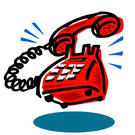 НЕЗНАКОМЫЙ ЧЕЛОВЕК В ЛИФТЕЕсли в вызванном тобой лифте находится неизвестный человек, не входи в кабину.Если ты вошел в лифт с незнакомцем, вызывающим подозрение, нажми одновременно две кнопки «Вызов диспетчера» и «Стоп», чтобы кабина стояла на месте с открытыми дверями. Завяжи разговор с диспетчером, он вызовет милицию.Не стой в лифте спиной к пассажиру, наблюдай за его действиями.При попытке нападения подними шум, кричи, стучи по стенкам лифта, защищайся, постарайся нажать кнопку «Вызов диспетчера».